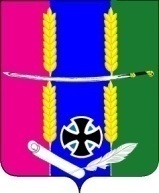 Совет Васюринского сельского поселения Динского района2 созывРЕШЕНИЕ21 декабря 2009 г.                                                                                                     №  25ст. ВасюринскаяО бюджете Васюринского сельского поселения Динского района на 2010 год	Статья 1	Утвердить основные характеристики бюджета Васюринского сельского поселения на 2010 год:	1) общий объем доходов в сумме 25409,2 тыс. рублей;	2) общий объем расходов в сумме  25409,2 тыс. рублей;	3) объем резервного фонда   администрации  Васюринского сельского поселения  в сумме  136,5 тыс. рублей;	4) верхний  предел  муниципального внутреннего долга  муниципального образования Васюринское сельское поселение на 01 января 2011 года в сумме 0,00 тыс. рублей, в том числе   верхний предел  долга по муниципальным гарантиям  муниципального образования Васюринское сельское поселение  в сумме 0,00 тыс. рублей.5) дефицит бюджета поселения в сумме 0,00 тыс. руб.	Статья 2                  1. Утвердить перечень главных администраторов доходов бюджета поселения и источников финансирования дефицита – бюджета поселения – органов местного самоуправления Васюринского сельского поселения согласно приложения 1 к настоящему решению.                2.   Утвердить перечень кодов подвидов по видам доходов, главными администраторами которых являются органы местного самоуправления Васюринского сельского поселения согласно приложению  2 к настоящему решению.	Статья 3         Установить, что доходы бюджета поселения, поступающие в 2010году, формируются за счет федеральных и региональных и местных налогов, сборов, налогов, предусмотренных специальными налоговыми режимами, неналоговых доходов в соответствии с нормативами, установленными Бюджетным кодексом Российской Федерации, Федеральным законом «О федеральном бюджете на 2009 год и плановый период 2010 и 2011 годов», Законом Краснодарского края от 04 февраля 2002 года№ 437-КЗ «О бюджетном процессе в Краснодарском крае», Законом Краснодарского края «О краевом бюджете на 2009 год и на плановый период 2010 и 2011 годов», а также пеней и штрафов по ним и безвозмездных поступлений.	Статья 4Утвердить распределение доходов бюджета Васюринского сельского поселения по кодам видов (подвидов) классификации доходов бюджетов на 2010 год согласно приложения 3 к настоящему решению.Утвердить в составе доходов бюджета Васюринского сельского поселения безвозмездные поступления из бюджета муниципального района  согласно приложения 4 к настоящему решению.	Статья 5	2. Средства от сдачи в аренду муниципального имущества, не закрепленного за муниципальными учреждениями Васюринского сельского поселения (за исключением автономных учреждений), после уплаты налогов и сборов,  предусмотренных законодательством о налогах и сборах, перечисляются арендатором в доход бюджета поселения.	Статья 6		1. Утвердить распределение расходов  бюджета Васюринского сельского поселения Динского района на 2010 год  по разделам и подразделам  функциональной классификации расходов бюджетов  Российской Федерации  согласно  приложению 5  к настоящему решению.	2. Утвердить распределение расходов бюджета поселения на 2010 год по разделам, подразделам, целевым статьям и видам расходов  классификации расходов бюджетов Российской Федерации согласно приложению 6  к настоящему решению.	3. Утвердить перечень сельских целевых  программ, предусмотренных   к финансированию из бюджета поселения в 2010 году, согласно  приложению 7 к настоящему  решению.	4. Утвердить ведомственную структуру расходов бюджета поселения на 2010 год согласно приложению 8  к настоящему решению.	5. Утвердить источники внутреннего финансирования дефицита бюджета поселения на 2010 год согласно приложению 9 к настоящему  решению.	Статья 7         Установить, что предоставление  субсидий  юридическим лицам (за исключением  субсидий   муниципальным  учреждениям),  индивидуальным  предпринимателям, физическим  лицам – производителям  товаров, работ  и услуг  в целях  возмещения  затрат  в связи  с  производством  (реализацией) товаров,   выполнением  работ, оказанием  услуг  производится   в соответствии  с нормативными  правовыми  актами    администрации  Васюринского сельского поселения.Статья 8С 01.01.2010года производить выплаты заработной платы работникам муниципальных учреждений Васюринского сельского поселения Динского района не ниже уровня 4330,0 рублей, если работник отработал норму рабочего времени и выполнил нормы труда (трудовые обязанности).Статья 91. Размеры должностных окладов лиц, замещающих муниципальные должности Васюринского сельского поселения Динского района, и муниципальных служащих в соответствии с занимаемыми ими муниципальными должностями и должностями муниципальной службы с 01.01 2010года оставить без изменений.         2. Установить, что  администрация  Васюринского сельского поселения  не вправе  принимать  решения, приводящие   к увеличению   в 2010 году  штатной численности  муниципальных служащих¸ за исключением  случаев  принятия  решений  о наделении  органов  местного самоуправления  муниципального образования Динской район  дополнительными функциями, требующими  увеличения  штатной  численности.          Статья 10	1. Утвердить программу  муниципальных заимствований муниципального района  на 2010 год  согласно   приложению 10 к настоящему решению.	2. Установить предельный  объем  муниципального внутреннего долга  муниципального района на 2010год  в сумме 0,00  тыс. рублей.	3. Установить верхний  предел  муниципального внутреннего долга муниципального района по  состоянию на  01 января 2011 года  в  сумме  0,00 тыс. рублей, в том числе  верхний предел долга  по муниципальным гарантиям  администрации  Васюринского сельского поселения в сумме  0,00 тыс. рублей.	4. Установить предельный  объем расходов  на обслуживание   муниципального внутреннего  долга  администрацией  Васюринского сельского поселения   на 2010 год   в сумме 0,00 тыс. рублей.5. Утвердить  программу муниципальных гарантий  администрации  Васюринского сельского поселения  в валюте Российской Федерации  на 2010 год  согласно   приложению  11   к настоящему  решениюСтатья 11         1. Средства в валюте Российской Федерации, полученные бюджетными учреждениями поселения  от приносящей доход  деятельности, учитываются на лицевых счетах, открытых им в финансовом управлении департамента по финансам, бюджету и контролю Краснодарского края  в Динском районе, и расходуются бюджетными учреждениями в соответствии с генеральными разрешениями, оформленными главными распорядителями средств районного бюджета в установленном администрацией  Васюринского сельского поселения порядке, и бюджетными сметами по приносящей доход деятельности, утвержденными в порядке, определяемом главными распорядителями средств районного  бюджета, в пределах остатков средств на их лицевых счетах.         Средства, полученные от приносящей доход деятельности, не могут направляться бюджетными учреждениями Васюринского сельского поселения на создание других организаций, покупку ценных бумаг и размещаться на депозитах в кредитных организациях.         2. Средства в валюте Российской Федерации, поступающие во временное распоряжение бюджетных учреждений Васюринского сельского поселения  в соответствии с законодательными и иными нормативными правовыми актами Российской Федерации и нормативными правовыми актами Краснодарского края, муниципального образования Васюринское сельское поселение учитываются на лицевых счетах, открытых им в финансовом управлении департамента по финансам, бюджету и контролю Краснодарского края в Динском районе, в установленном администрацией  Васюринского сельского поселения порядке.Статья 12	1. Средства,   израсходованные  получателями средств  бюджета Васюринского сельского поселения не по целевому назначению,  подлежат возмещению  в местный бюджет  по распоряжению главы  администрации Васюринского сельского поселения в течение одного  месяца   после  выявления указанных нарушений  в пределах  целевых назначений, предусмотренных   настоящим решением  в соответствии с ведомственной, функциональной и экономической  структурой  расходов  бюджетов Российской Федерации.	2. На сумму средств, использованных  не  по целевому назначению,  сокращаются  лимиты  бюджетных обязательств,     путем  внесения изменений  в сводную бюджетную роспись бюджета Васюринского сельского поселения  и одновременно  увеличиваются  ассигнования  в бюджетной росписи  по подразделу  «Другие общегосударственные  вопросы»  раздела  «Общегосударственные  вопросы»,  либо  списываются  со счетов    получателя  в бесспорном  порядке  средства   местного  бюджета,  использованные  не по целевому  назначению.	3. В том случае, если  получатель  средств местного  бюджета, которому  сокращены   лимиты  бюджетных  обязательств   по основаниям, указанным  в частях 1 и 2  настоящей статьи,  обеспечил восстановление  в бюджет  Васюринского сельского поселения средств,  использованных  не по целевому назначению, то   на сумму  восстановленных  средств  указанному  получателю средств  бюджета увеличиваются  бюджетные ассигнования.Статья 13	Установить в соответствии с пунктом  3 статьи 217 и пунктом  2 статьи 232 Бюджетного кодекса  Российской Федерации  следующие основания для внесения в 2010 году  изменений в сводную бюджетную  роспись бюджета Васюринского сельского поселения  , связанные с особенностями исполнения бюджета Васюринского сельского поселения Динского района.         1) фактически полученные межбюджетные субсидии и субвенции сверх утвержденных решением о бюджете направляются на увеличение расходов соответственно целям предоставления субсидий и субвенций;         2) в случае недостаточности бюджетных ассигнований для исполнения публичных нормативных обязательств - с превышением общего объема указанных ассигнований в пределах 5 процентов общего объема бюджетных ассигнований, утвержденных решением о бюджете на их исполнение в текущем финансовом году;         3) в случае изменения состава или полномочий (функций) главных распорядителей бюджетных средств (подведомственных им бюджетных учреждений); вступления в силу законов, предусматривающих осуществление полномочий органов местного самоуправления за счет субвенций из других бюджетов бюджетной системы Российской Федерации; исполнения судебных актов, предусматривающих обращение взыскания на средства бюджета поселения ; уменьшения ассигнований на сумму средств, использованных не по целевому назначению, по предписаниям Контрольно-счетной палаты Краснодарского края, департамента по финансам, бюджету и контролю Краснодарского края,  департамента финансово-бюджетного надзора Краснодарского края, финансового управления департамента по финансам, бюджету и контролю Краснодарского края в Динском районе; использования средств резервного фонда и иным образом зарезервированных в составе утвержденных бюджетных ассигнований; распределения бюджетных ассигнований между получателями бюджетных средств на конкурсной основе; в случае изменения наименования главного распорядителя бюджетных средств, изменения структуры администрации  поселения, перераспределения бюджетных ассигнований между главными распорядителями бюджетных средств, установленного решением о бюджете, — в пределах объема бюджетных ассигнований;         4) в случае увеличения бюджетных ассигнований по отдельным разделам, подразделам, целевым статьям и видам расходов бюджета за счет экономии по использованию в текущем финансовом году бюджетных ассигнований на оказание муниципальных услуг — в пределах общего объема бюджетных ассигнований, предусмотренных главному распорядителю бюджетных средств в текущем финансовом году на оказание муниципальных услуг при условии, что увеличение бюджетных ассигнований по соответствующему виду расходов не превышает 10 процентов;         5) в случае проведения реструктуризации муниципального долга в соответствии с Бюджетным кодексом Российской Федерации ;         6) в случае перераспределения бюджетных ассигнований между видами источников финансирования дефицита бюджета при образовании экономии в ходе исполнения бюджета в пределах общего объема бюджетных ассигнований по источникам финансирования дефицита бюджета, предусмотренных настоящим решением.        7) в случае изменения или уточнения бюджетной классификации.          Статья 14. 	1. Неиспользованные в 2010году межбюджетные трансферты, полученные бюджетом  поселения  из районного бюджета в форме субсидий и субвенций,  подлежат использованию   в 2011 году  на те же  цели.	2. Неиспользованные субвенции и субсидии, потребность в которых  в 2011 году отсутствует,   подлежат возврату   в доход районного бюджета.	Статья 15	Правовые акты органа местного самоуправления администрацией  Васюринского сельского поселения  подлежат   приведению  в соответствие  с настоящим  решением  в  двухмесячный срок,   со дня  вступления  в силу  настоящего решения.	Статья 16	Настоящее решение  вступает  в силу  с 01 января 2010 года.Глава Васюринскогосельского поселения						                С.В. Ганич